MINISTRY OF ENVIRONMENT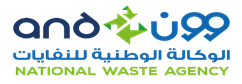 ALGERIAN VIRTUAL WASTE EXHIBITIONLa 2émé Edition du SALON VIRTUEL ALGERIEN SUR LES DECHETSDu 05 au 07 juin 2021Communiqué de presseSous le patronage de Madame la Ministre de l’Environnent, l’Agence Nationale des Déchets – AND- organise du 05 au 07 juin 2021, la 2éme édition du salon virtuel sur la gestion des déchets « ALGERIAN VIRTUAL WASTE EXHIBITION – AVWE »Dans l’objectif de promouvoir le savoir-faire et les compétences des opérateurs algériens à l’échelle du continent africain, cette édition sera organisée conjointement avec la Fédération des Entreprises de la République Démocratique du Congo–FEC.   Sous le thème « L’économie circulaire en Afrique : opportunités d’investissement », cette deuxième édition se veut un vecteur promotionnel pour les entreprises algériennes agissant dans le domaine des déchets. Cette édition sera, aussi, une opportunité pour partager les politiques et les réalisations de l’Algérie en matière de gestion des déchets.   Espace idéal pour une mise en relation entre les différents acteurs activant dans le domaine de la gestion des déchets, AVWE est composé de stands virtuels et reproduit le fonctionnement d'un salon classique en permettant des échanges instantanés en vue d’un échange entre les différents acteurs. L’AND invite tous les professionnels du secteur de la gestion des déchets et les journalistes qui s'intéressent à cette activité, à vivre cette expérience inédite en devenant les acteurs du Salon «AVWE».Pour plus d’informations, consultez le lien :   avwe.and.dzA propos de l’Agence Nationale des Déchets (AND)L’Agence Nationale des Déchets est une Institution exécutive du Ministère de l4environnement en matière de déchets.Nous sommes présents sur tout le territoire national pour assurer l’accompagnement et l’assistance technique en direction des acteurs activant dans le domaine de la gestion des déchets.A propos de la Fédération des Entreprises du Congo (FEC)LA Fédération des entreprises du Congo a pour mission la promotion et le développement des activités économiques et le maintien des répertoires pour les pays étrangers. A propos de la 1ère édition du salon AVWELa 1ère édition a enregistré la participation de plus 80 exposants, 13 000 visites, 8 000 de téléchargements de documents et plus de 200 conseillers.Pour plus d’informations veuillez nous contacter au :Tél : 0661992639Email : tatazeroutsarah@gmail.comFB : Agence Nationale des Déchets 